BARVITOST ŽIVLJENJA NA OŠ MPT" Soustvarjanje v šoli pomeni več dela, več odgovornosti, pa tudi več živosti - ne manj!"V petek, 5. 4. 2024, so naši učenci prve triade in učenca Neo in Ardit soustvarjala dogodek BARVITOST ŽIVLJENJA na OŠ MPT. Prva triada se je predstavila s pesmijo in igro ter druženje nadaljevala v razredu, kjer so skupaj širili obzorja o raznolikosti med nami. Samo sprejemanje barvitosti (drugačnosti) vodi v lepoto življenja.Neo in Ardit sta se predstavila v sedmem razredu. Skupaj so ustvarili čudovito uro, ki nas spomni kako malo je potrebno, da se naša svetova združita- odpreti je potrebno le ušesa in srce. 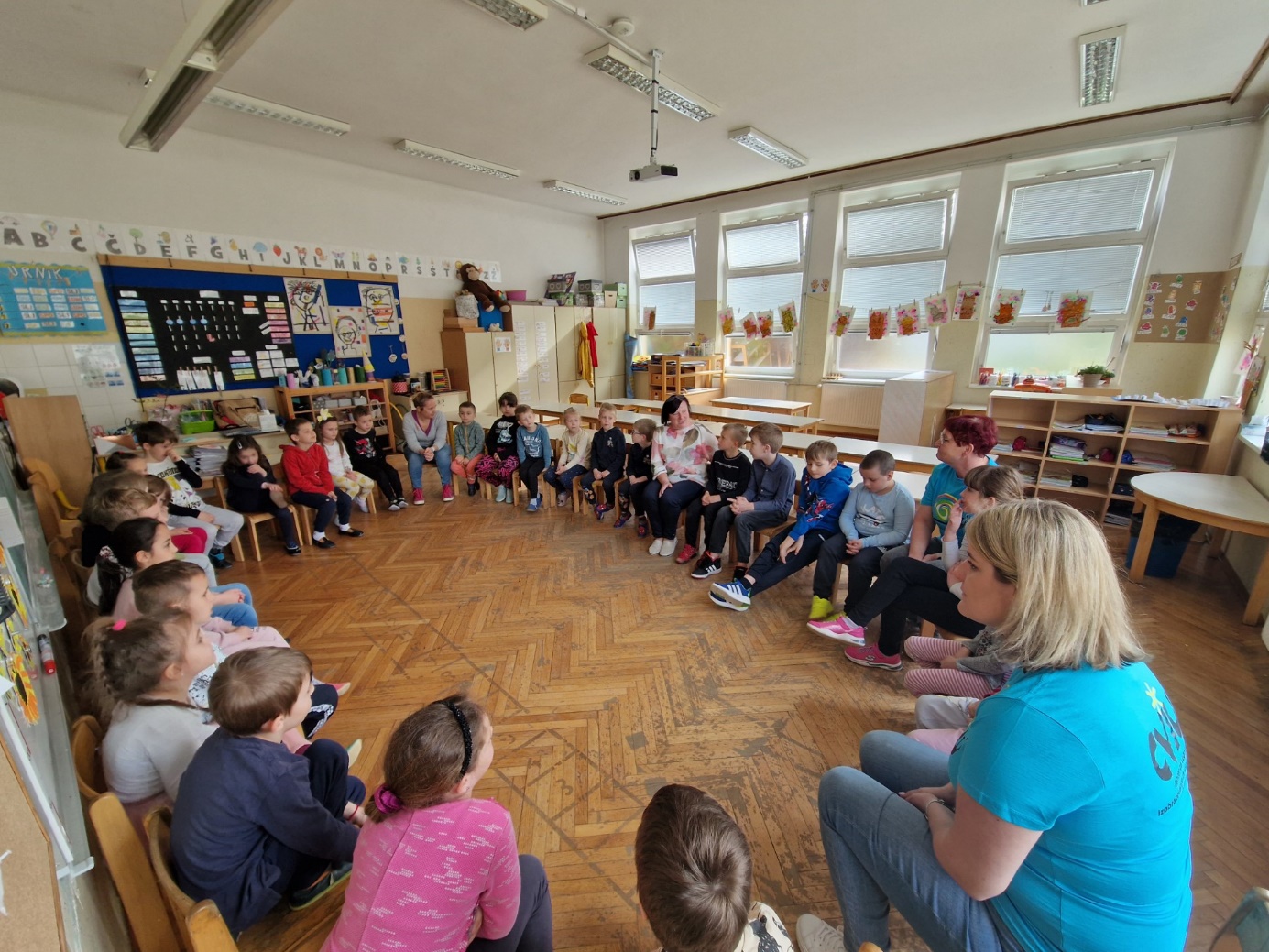 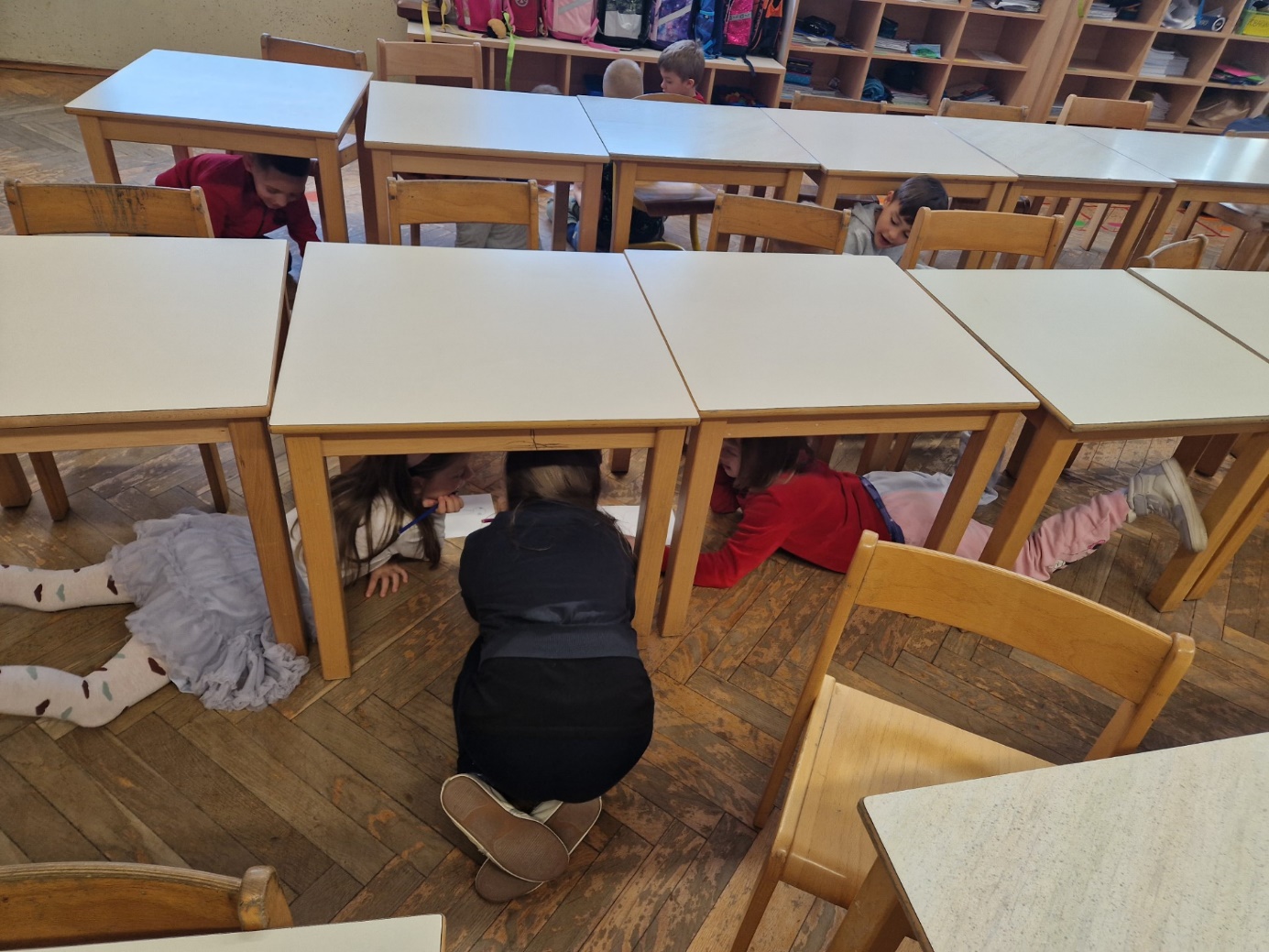 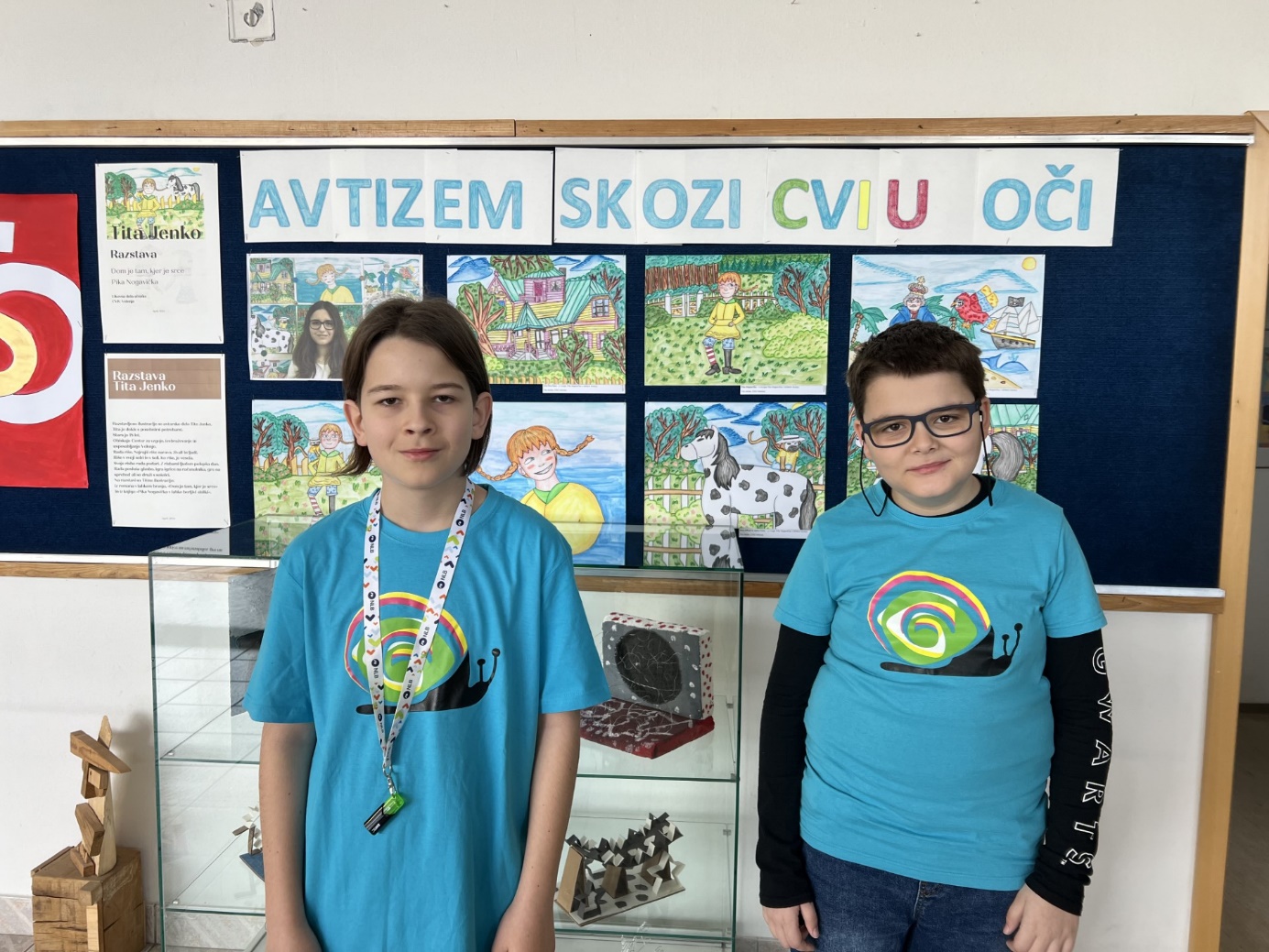 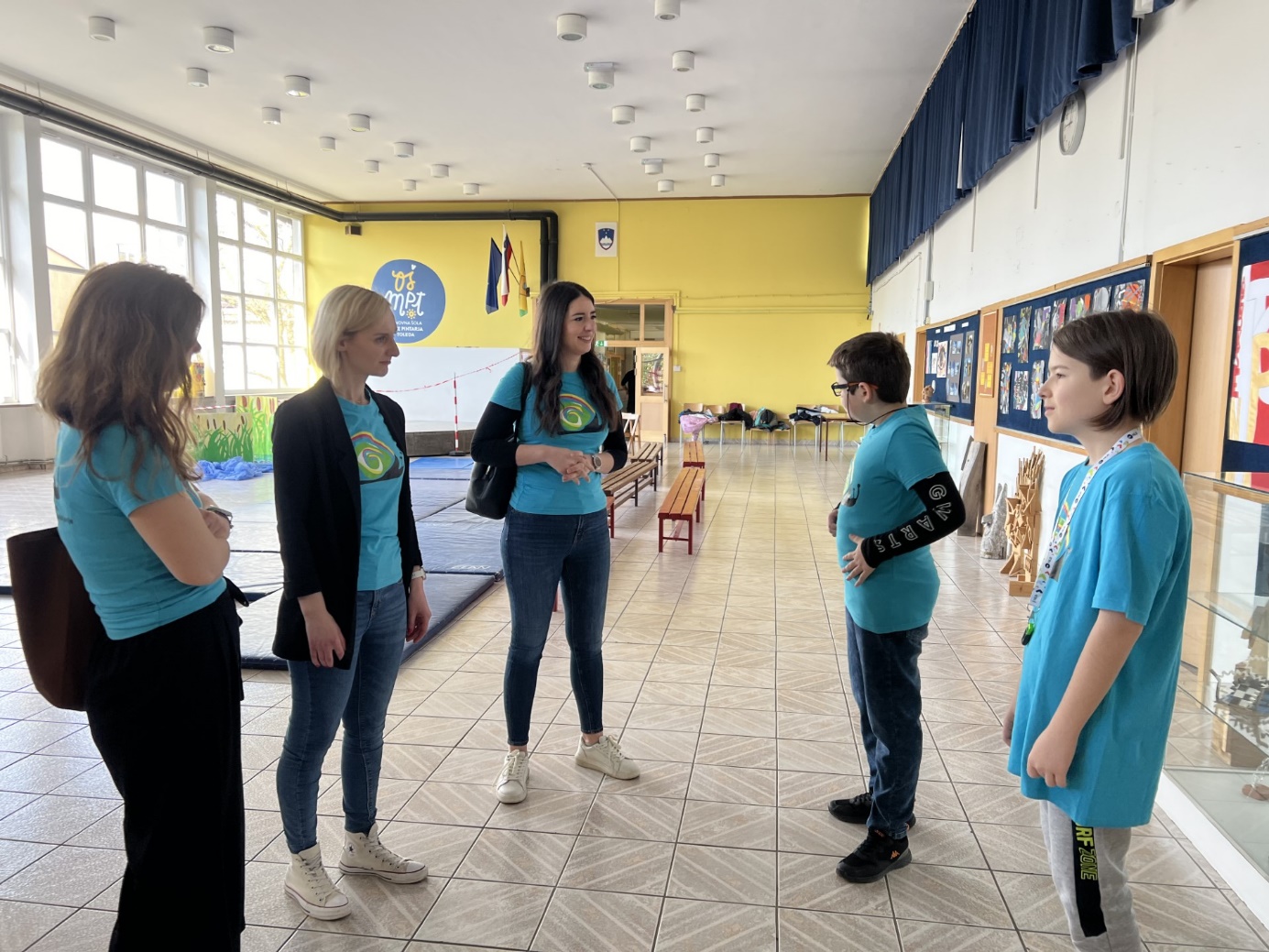 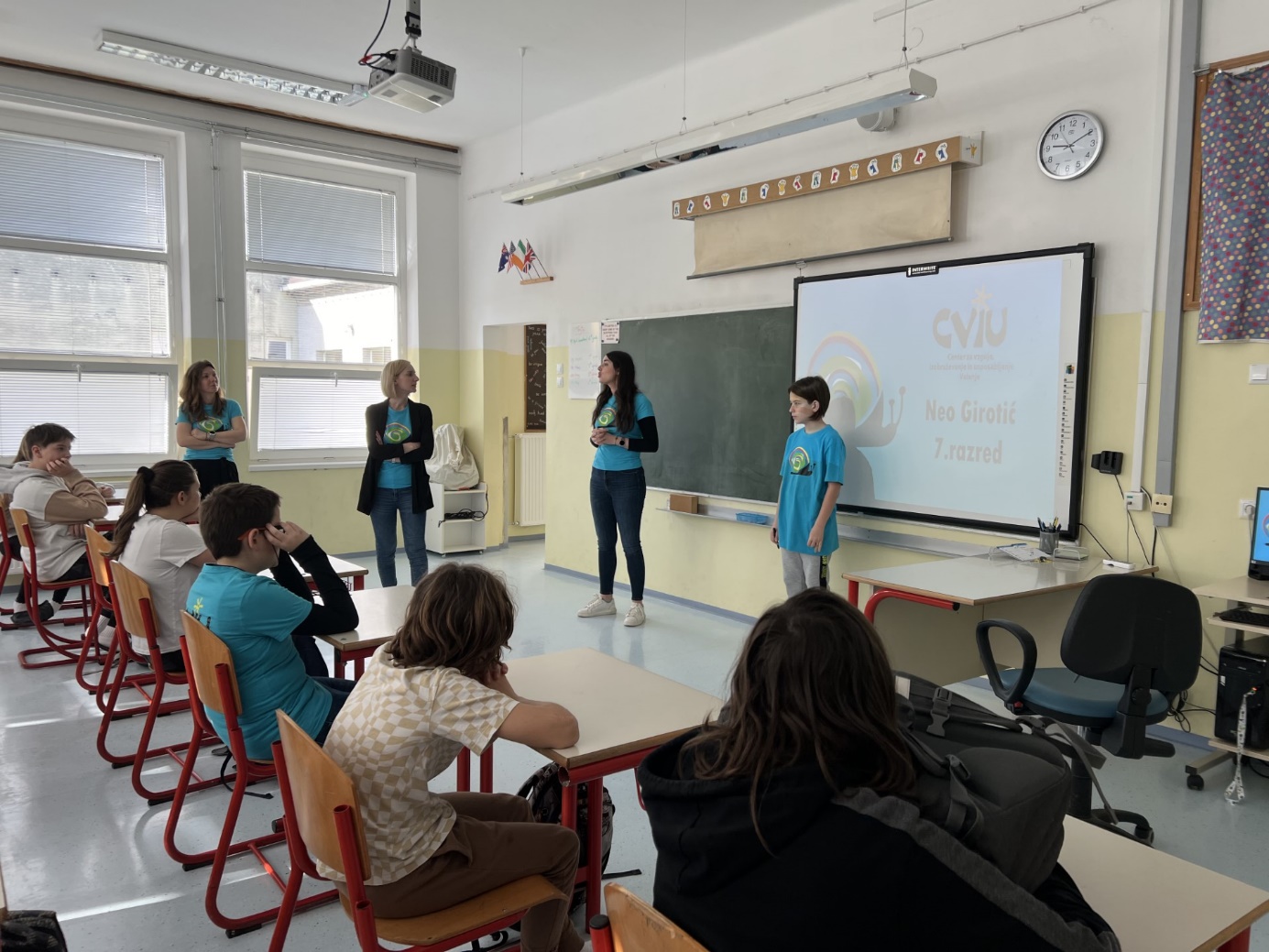 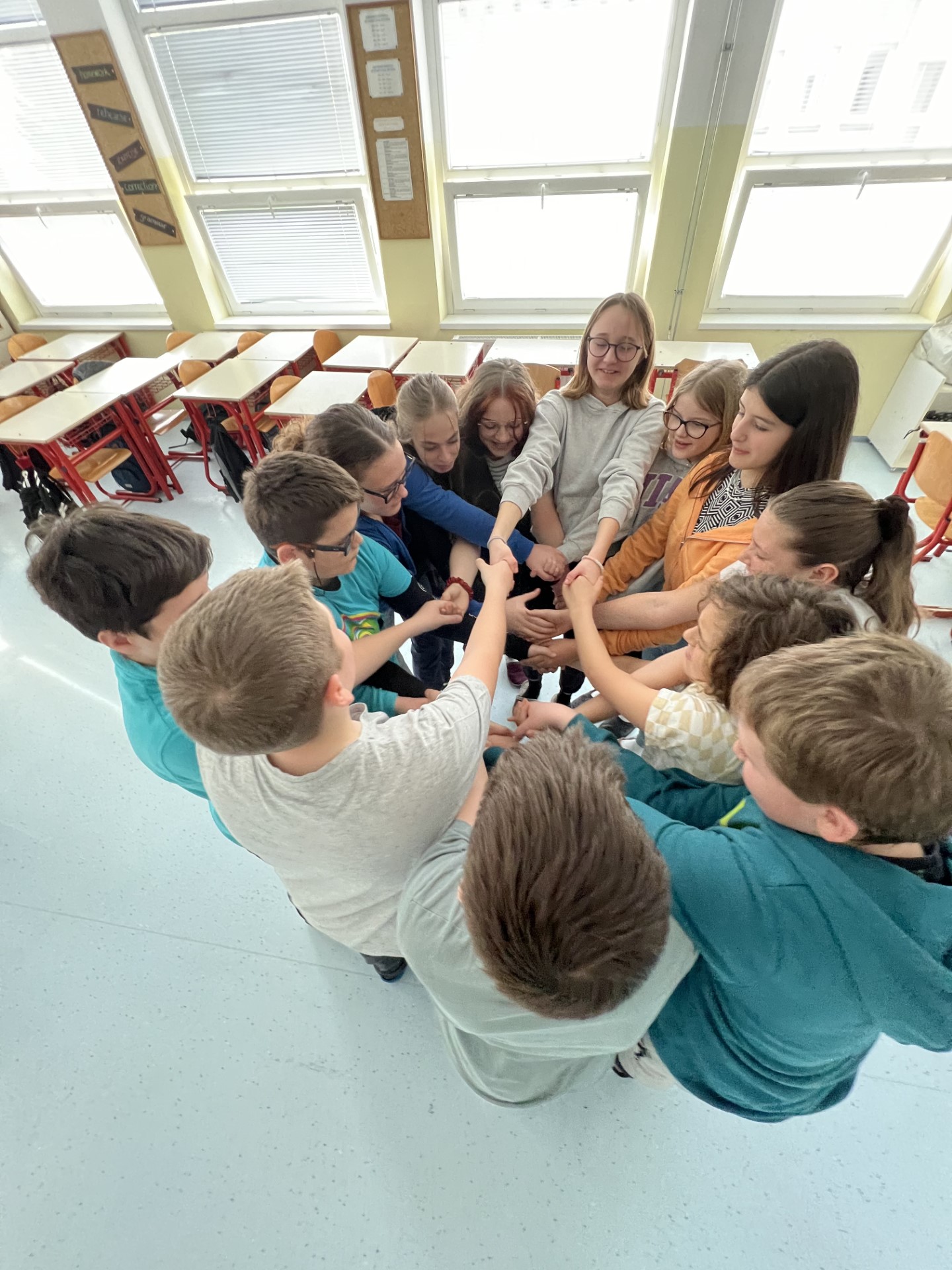 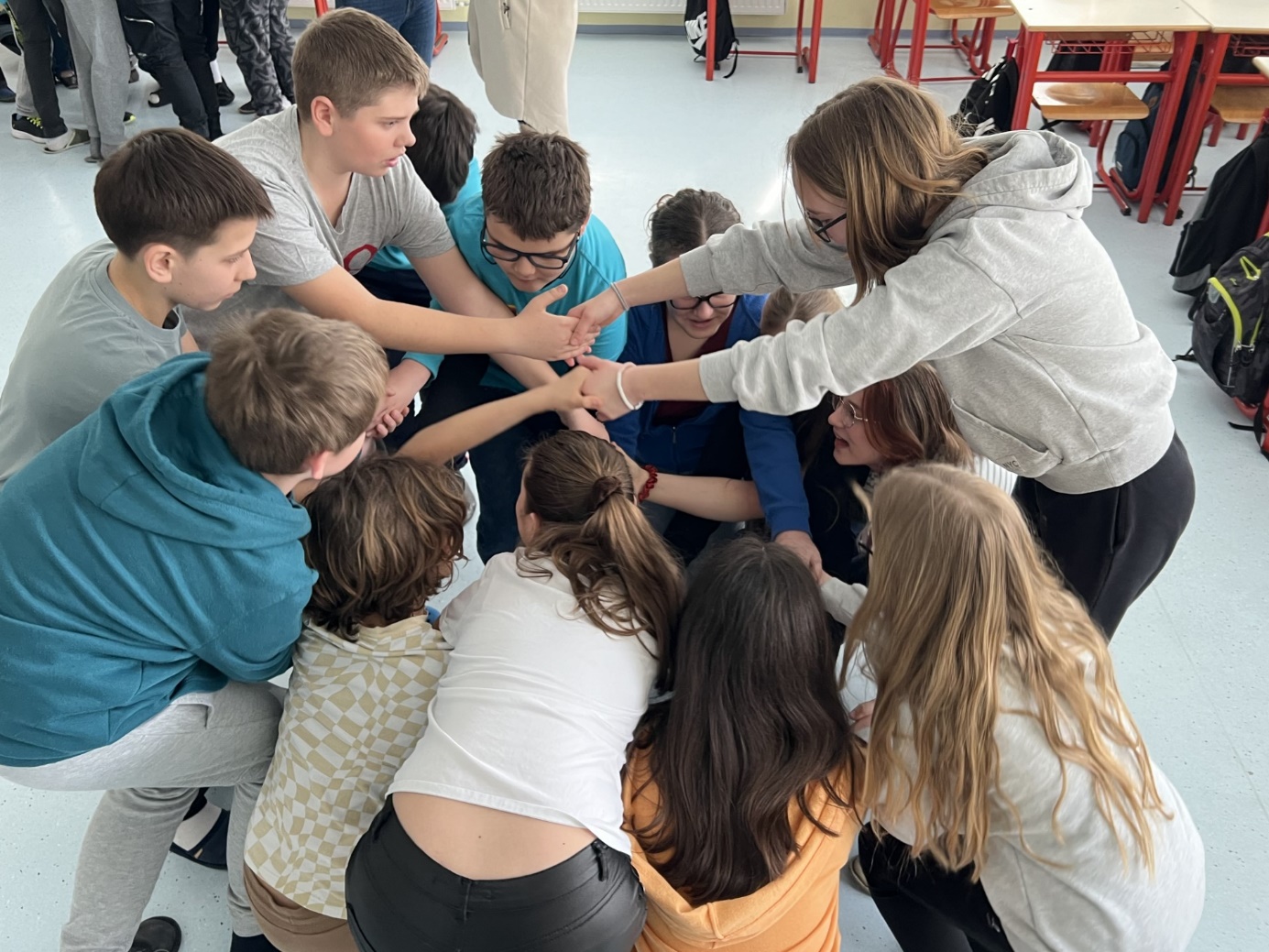 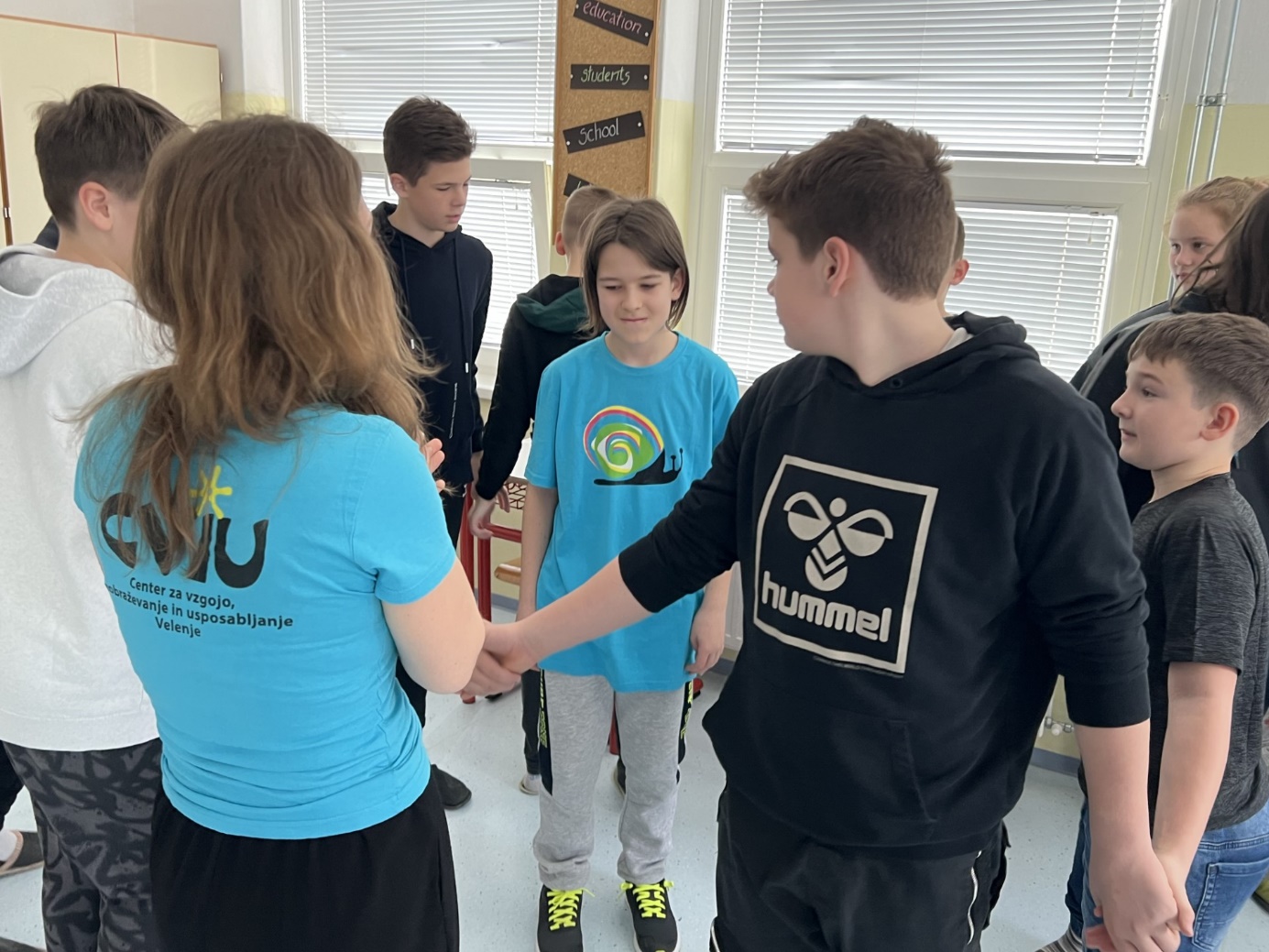 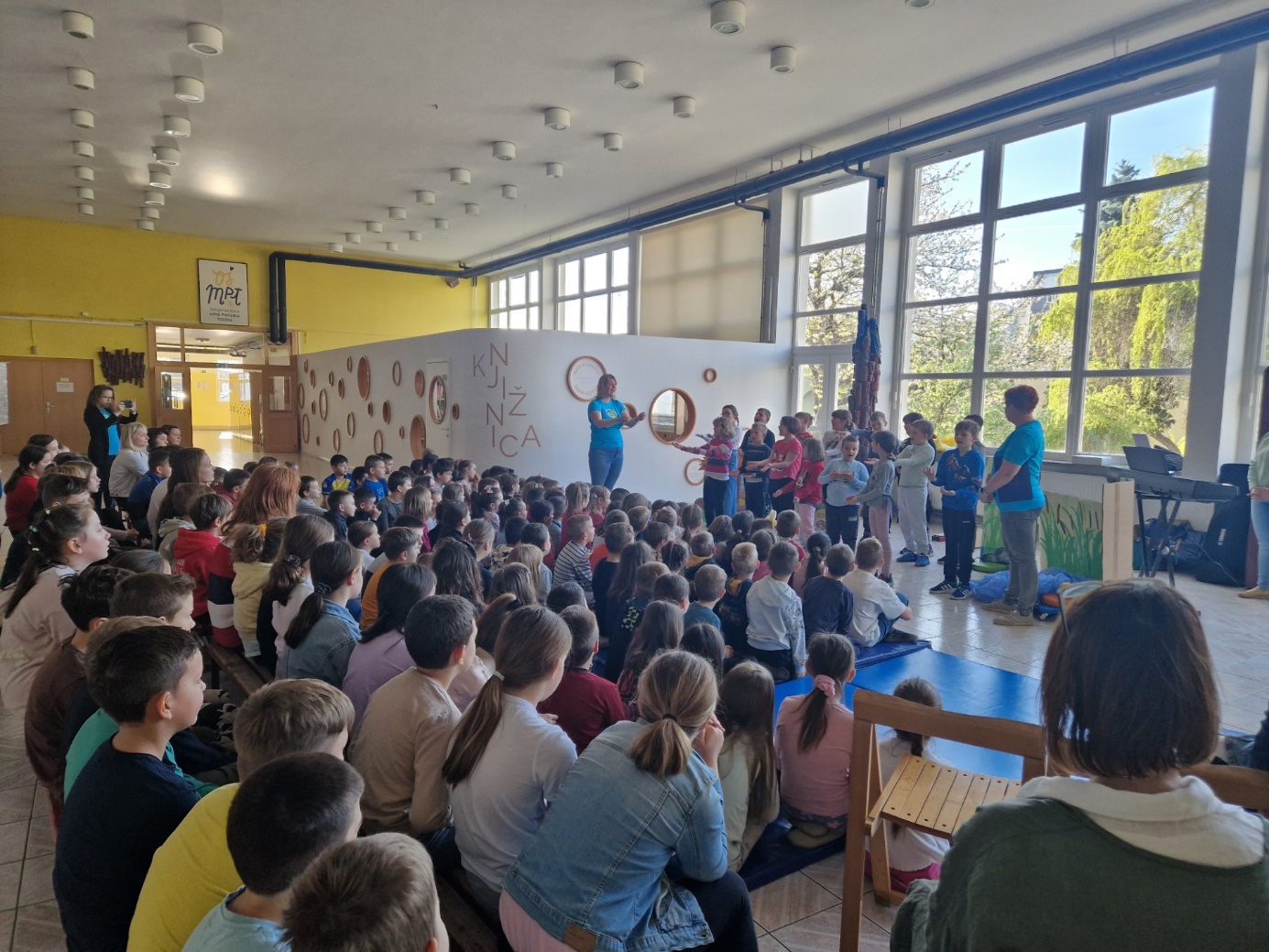 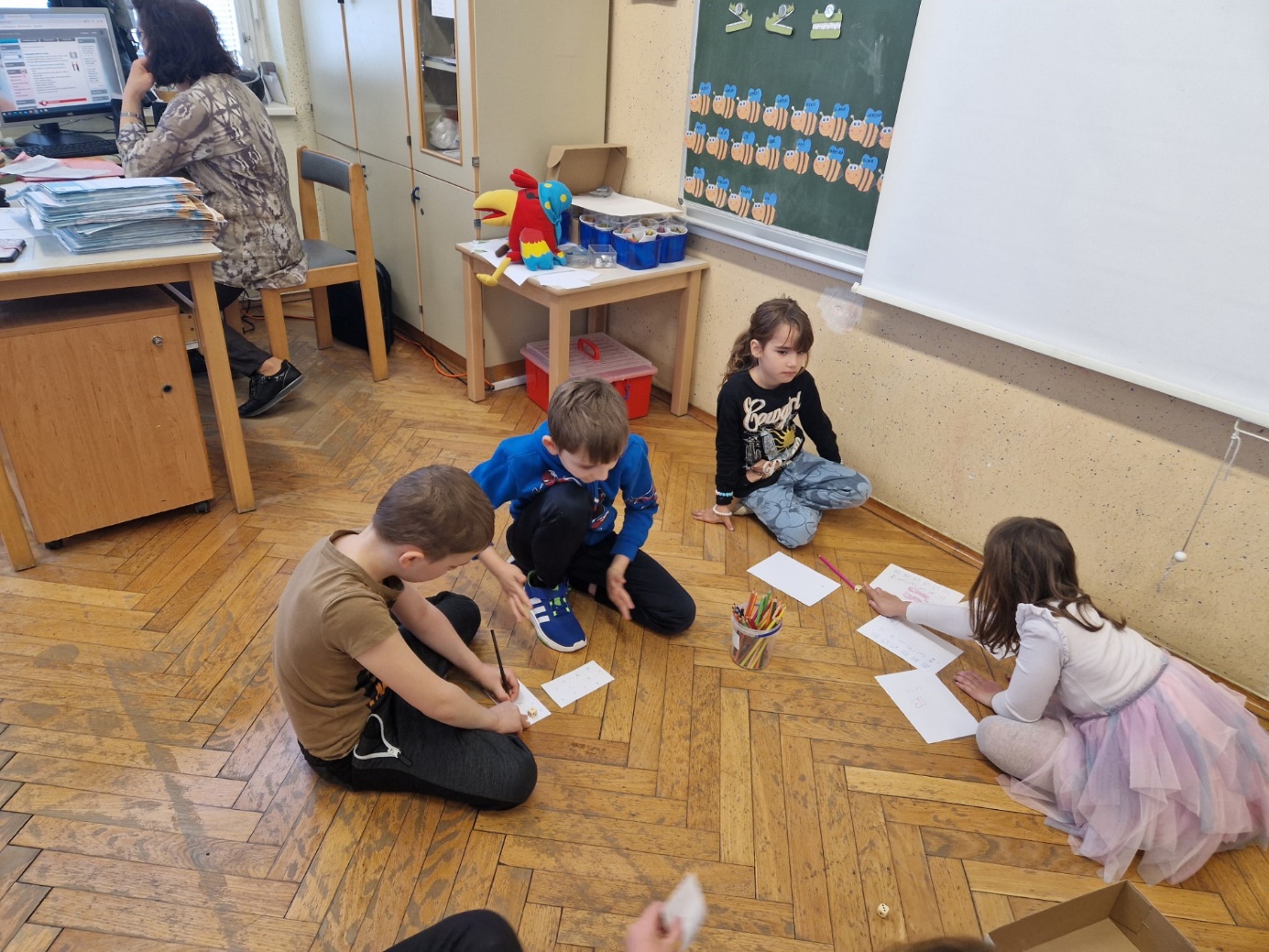 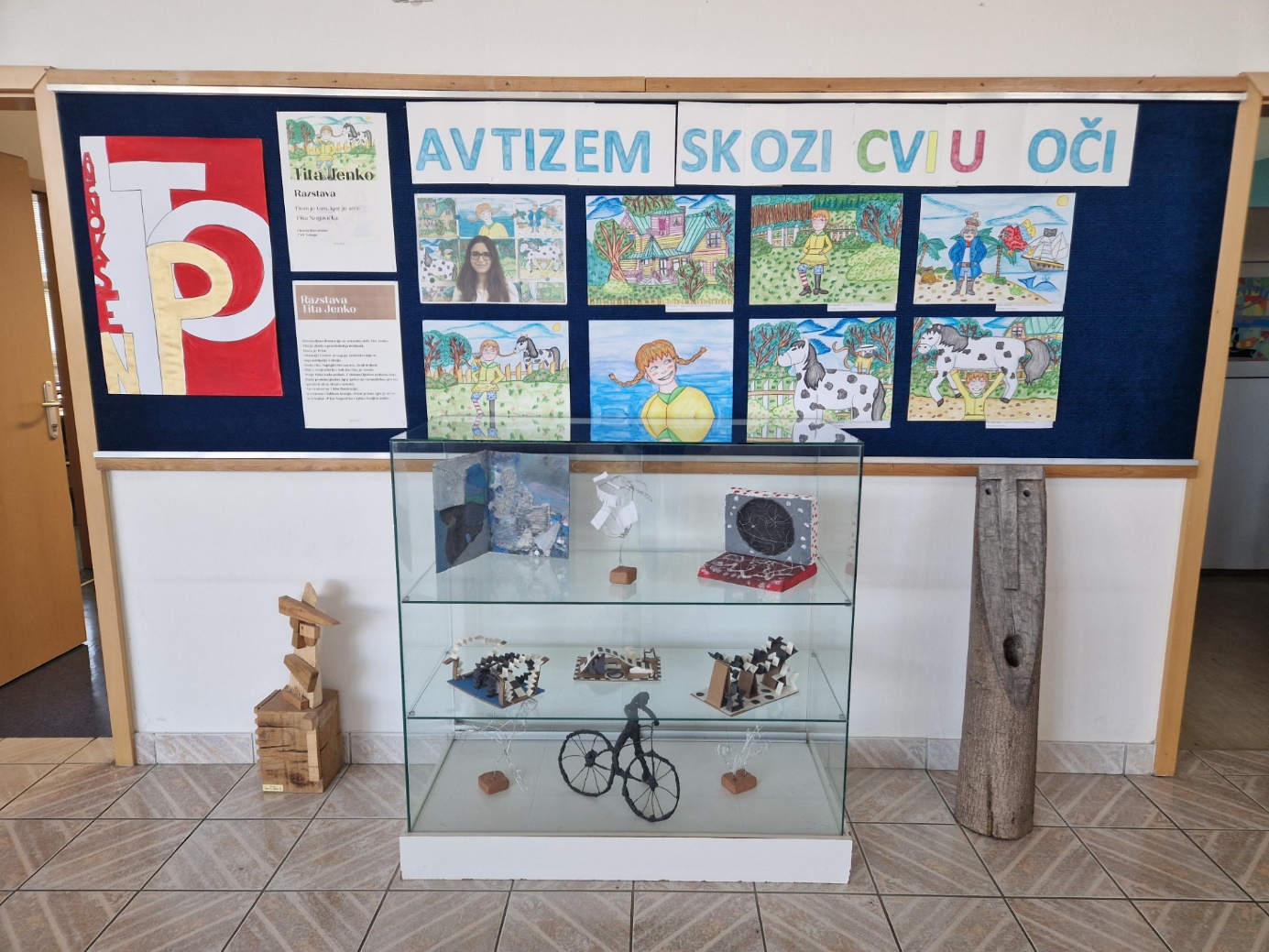 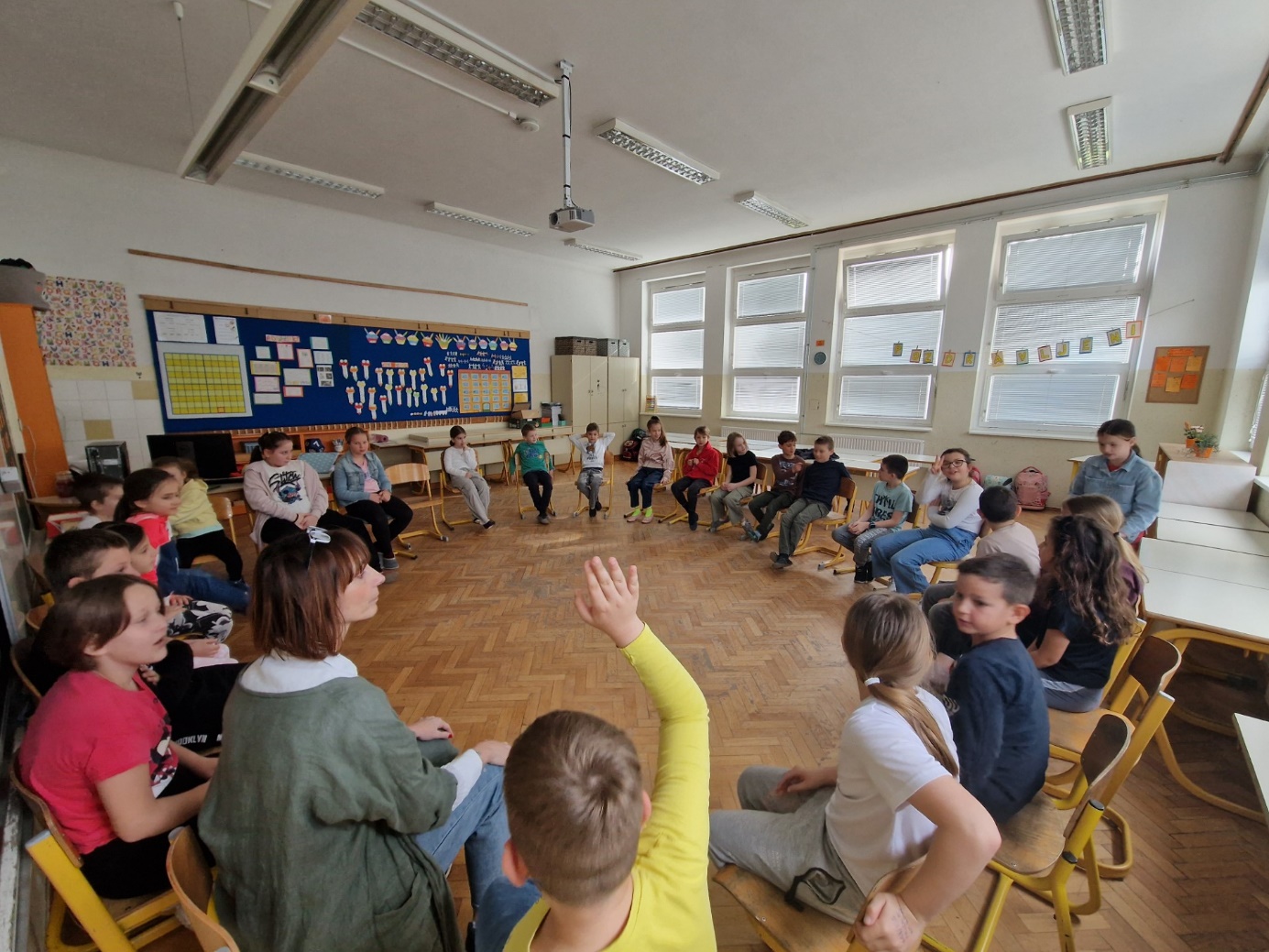 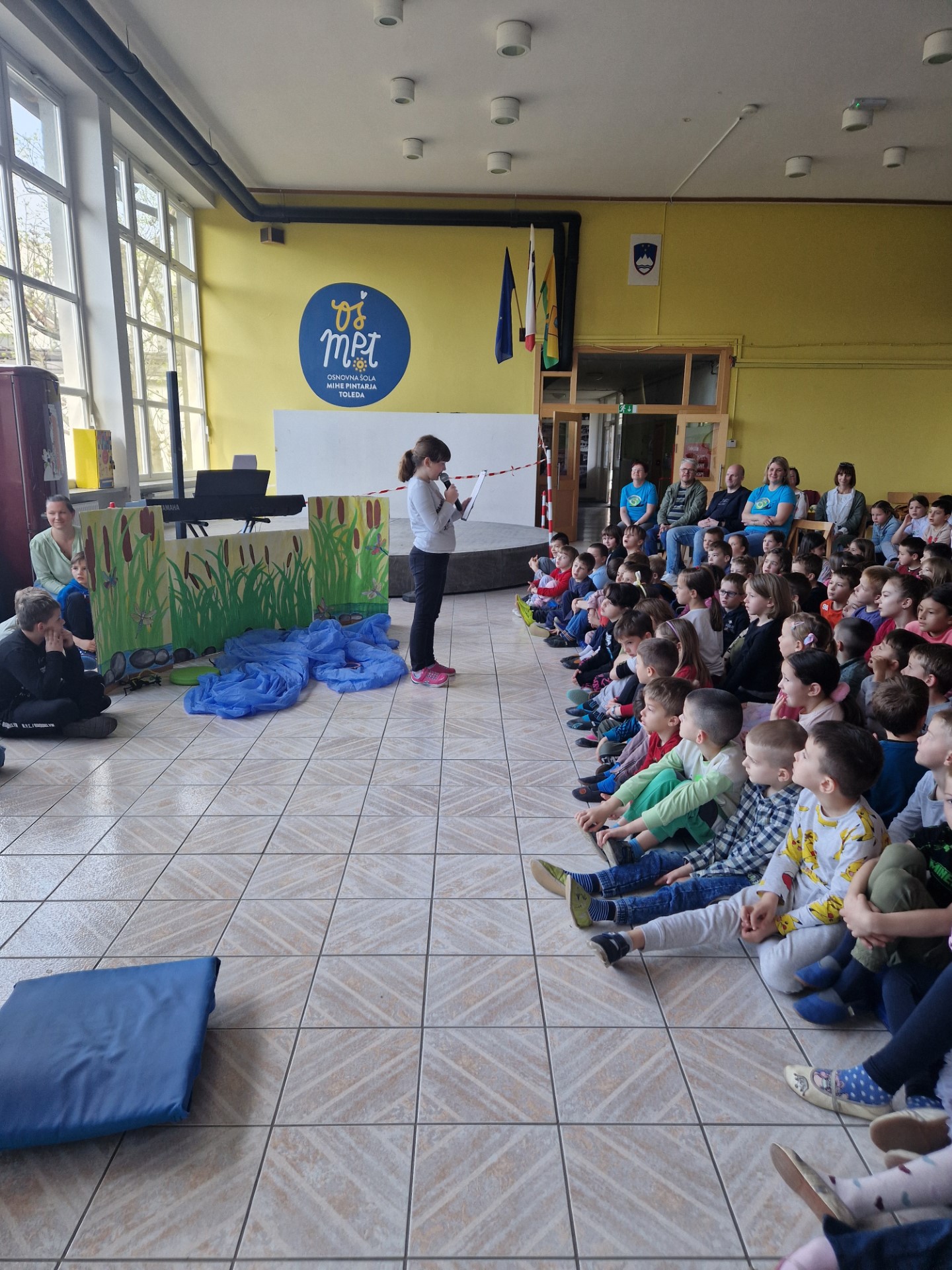 